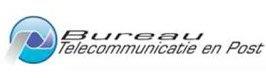 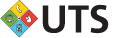 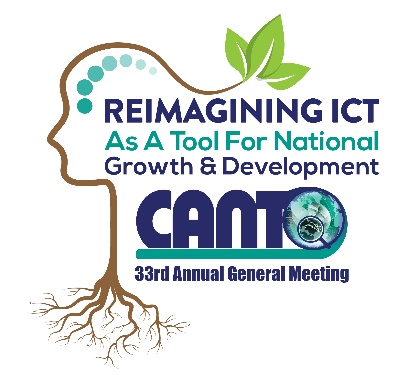 REGULATIONS COMMITTEE MEETINGMONDAY 30TH JANUARY, 2017AGENDA Time: 2.30pmOpening RemarksApproval of the AgendaUpdate on  Activities for  2016Net NeutralityUniversal ServiceCyber Security4)      Country Update5)     Work Plan for 2017  (Limited to 3 items)6)     Closing Remarks